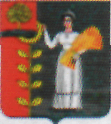          П О С Т А Н О В Л Е Н И ЕАДМИНИСТРАЦИИ СЕЛЬСКОГО ПОСЕЛЕНИЯБОГОРОДИЦКИЙ СЕЛЬСОВЕТДобринского муниципального района Липецкой областиРоссийской Федерации13.02. 2022 г.	                            ж.д.ст. Плавица                                               № 16Об утверждении Порядка определения объема и условий предоставления муниципальным бюджетным и автономным учреждениям субсидий на иные цели  и утверждения типовой формы соглашения
В соответствии с пунктом 1 статьи 78 Бюджетного кодекса Российской Федерации, руководствуясь Уставом администрации  сельского поселения Богородицкий сельсовет, администрация  сельского поселения Богородицкий сельсоветПОСТАНОВЛЯЕТ:1. Утвердить Порядок определения объема и условий предоставления субсидий муниципальному автономному учреждению «Богородицкий физкультурно-оздоровительный комплекс» на возмещение нормативных затрат, связанных с оказанием ими в соответствии с муниципальным заданием муниципальных услуг (выполнением работ), согласно приложению 1 к настоящему постановлению.2. Утвердить типовую форму соглашения между главным распорядителем средств бюджета администрацией сельского поселения Богородицкий сельсовет и муниципальным автономным учреждением «Богородицкий физкультурно-оздоровительный комплекс» о порядке и условиях предоставления субсидии на финансовое обеспечение выполнения муниципального задания согласно приложению 2 к настоящему постановлению.3. Разместить настоящее постановление на официальном сайте администрации сельского поселения Богородицкий сельсовет в сети Интернет.4. Контроль за исполнением настоящего постановления оставляю за собой.Глава администрации сельскогоПоселения Богородицкий сельсовет:                                              Овчинников А.И. Приложение 1               к постановлению администрации   Добринского муниципального района                        от   13.02.2023 № 16               ПОРЯДОКопределения объема и условий предоставления муниципальным бюджетным и автономным учреждениям субсидий на иные цели                                           I.Общие положения1.1. Настоящий Порядок разработан в соответствии со статьей 78.1 Бюджетного кодекса Российской Федерации и устанавливает правила определения объема и условия предоставления субсидий из бюджета администрации  сельского поселения Богородицкий сельсовет муниципальному автономному учреждению «Богородицкий физкультурно-оздоровительный комплекс» (далее - автономное учреждение), на цели, не связанные с возмещением нормативных затрат на оказание муниципальных услуг (выполнение работ) в соответствии с муниципальным заданием (далее - целевые субсидии).1.2. Целевые субсидии являются источником финансового обеспечения следующих расходов учреждения:1) модернизация, капитальный ремонт и ремонт зданий (с учетом проведения инженерно-технических исследований, разработки, корректировки и государственной экспертизы проектно-сметной документации, технического надзора за выполнением работ), благоустройство территорий; 2) приобретение основных средств (за исключением объектов недвижимости) в целях обеспечения основных видов деятельности учреждения, предусмотренных его уставом, не включенные в нормативные затраты, связанные с оказанием в соответствии с муниципальным заданием муниципальных услуг (выполнением работ);3) выполнение мероприятий по предотвращению или ликвидации последствий чрезвычайных ситуаций, проведение восстановительных работ в случае наступления аварийной (чрезвычайной) ситуации;4) оплата кредиторской задолженности на основании судебных решений;5) предоставление мер социальной поддержки учащихся муниципальных образовательных учреждений;6) реализацию мероприятий, направленных на энергосбережение и повышение энергетической эффективности, не включаемых в нормативные затраты, связанные с выполнением муниципального задания;7) услуги по разработке технических условий присоединения к сетям инженерно-технического обеспечения по муниципальным учреждениям;8) реализацию мероприятий, проводимых в рамках региональных проектов, государственных программ и софинансирование расходных обязательств, возникающих при выполнении полномочий органов местного самоуправления по вопросам местного значения;5) реализация мероприятий муниципальных программ и другие расходы, не включенные в нормативные затраты, связанные с оказанием в соответствии с муниципальным заданием муниципальных услуг (выполнением работ), а также не относящиеся к осуществлению бюджетных инвестиций в объекты капитального строительства, за исключением затрат, связанных с исполнением судебных решений по возмещению ущерба, причиненного учреждениями.Целевые субсидии предоставляются в пределах бюджетных ассигнований, предусмотренных решением о местном бюджете на соответствующий финансовый год и на плановый период, и лимитов бюджетных обязательств, доведенных главным распорядителям средств бюджета администрацией  сельского поселения Богородицкий сельсовет (далее – главный распорядитель), на указанные цели.II. Условия и порядок предоставления целевых субсидий2.1. Объем целевой субсидии, предоставляемой бюджетному или автономному учреждению, рассчитывается главным распорядителем бюджетного или автономного учреждения на основе заявки учреждения на получение целевой субсидии, содержащей расчет и финансово-экономическое обоснование размера целевой субсидии. 2.2. Учреждение, заинтересованное в предоставлении субсидии, представляет главному распорядителю, наделенному правами юридического лица, осуществляющего в отношении него функции и полномочия учредителя, следующие документы:- заявку о предоставлении субсидии с указанием целей, объема бюджетных ассигнований;- пояснительную записку, содержащую обоснование необходимости осуществления учреждением расходов на цели, установленные подпунктом 2 настоящего Порядка, включая расчет-обоснование суммы субсидии, необходимой для осуществления указанных расходов, в том числе предварительную смету (на выполнение (оказание) соответствующих работ, проведение мероприятий, приобретение имущества) с приложением предложений поставщиков (подрядчиков), статистических данных и (или) иной информация исходя из целей предоставления субсидии;- перечень объектов, подлежащих ремонту, акт обследования таких объектов и дефектную ведомость, предварительную смету расходов, в случае если целью предоставления субсидии является проведение ремонта (реставрации);- программу мероприятий, в случае, если целью предоставления субсидии является проведение мероприятий, в том числе конференций, симпозиумов, выставок;- информацию о планируемом к приобретению имуществе и расчет стоимости приобретения, в случае, если целью предоставления субсидии является приобретение имущества;- информацию о количестве физических лиц (среднегодовом количестве), являющихся получателями выплат, и видах таких выплат, в случае если целью предоставления субсидии является осуществление указанных выплат;- иную информацию в зависимости от цели предоставления субсидии.2.3. Главный распорядитель в течение 5 (пяти) рабочих дней со дня получения документов, представленных в соответствии с пунктом 3.1. настоящего Порядка, осуществляет проверку документов. В случае представления неполного комплекта документов, а также в случае недостоверности информации, содержащейся в документах, представленных учреждением, главный распорядитель в течение 5 (пяти) рабочих дней со дня окончания срока, указанного в абзаце первом настоящего пункта, возвращает их учреждению, письменно уведомляя о причинах возврата документов. Учреждение вправе повторно направить документы после устранения причин возврата документов.2.4. В целях предоставления субсидий главным распорядителем и учреждением заключается соглашение о предоставлении целевых субсидий в соответствии с типовой формой, утвержденной Управлением финансов администрации Добринского муниципального района (далее - соглашение).2.5. Соглашение заключается ежегодно после доведения до главных распорядителей лимитов бюджетных обязательств на осуществление соответствующих полномочий, не позднее 1 февраля текущего финансового года.2.6. Учреждения на первое число месяца, предшествующего месяцу, в котором планируется заключение Соглашения либо принятие решения о предоставлении целевой субсидии, должны соответствовать следующему требованию: требование об отсутствии у учреждения неисполненной обязанности по уплате налогов, сборов, страховых взносов, пеней, штрафов, процентов, подлежащих уплате в соответствии с законодательством Российской Федерации о налогах и сборах, просроченной задолженности по возврату в соответствующий бюджет бюджетной системы Российской Федерации, из которого планируется предоставление субсидии в соответствии с настоящим Порядком, субсидий, бюджетных инвестиций, предоставленных в том числе в соответствии с иными правовыми актами, за исключением случаев предоставления субсидии на осуществление мероприятий по реорганизации или ликвидации учреждения, предотвращение аварийной (чрезвычайной) ситуации, ликвидацию последствий и осуществление восстановительных работ в случае наступления аварийной (чрезвычайной) ситуации, погашение задолженности по судебным актам, вступившим в законную силу, исполнительным документам, а также иных случаев, установленных федеральными законами, нормативными правовыми актами Правительства Российской Федерации, Липецкой области, правовыми актами Администрации Добринского муниципального района.2.7. При изменении размера предоставляемых целевых субсидий в Соглашения вносятся изменения путем заключения дополнительных соглашений.2.8. Перечисление целевых субсидий осуществляется в сроки, установленные соглашением, на отдельные лицевой счет автономного учреждения, открытый в управлении финансов администрации Добринского муниципального района, на котором в соответствии с законодательством Российской Федерации учитываются операции со средствами, поступающими учреждению в виде субсидий на иные цели. III. Требования к отчетности       3.1. Учреждения ежеквартально до 15 числа месяца, следующего за отчетным кварталом, предоставляют главному распорядителю отчет о достижении результатов предоставления целевой субсидии и отчет об осуществлении расходов, источником финансового обеспечения которых является целевая субсидия. Отчеты предоставляются нарастающим итогом с начала года по состоянию на 1 число квартала, следующего за отчетным. Результаты предоставления целевой субсидии должны быть конкретными, измеримыми и соответствовать результатам национальных или региональных проектов (в случае если целевая субсидия предоставляется в целях реализации такого проекта), с отражением показателей, необходимых для достижения результатов предоставления субсидии, включая показатели в части материальных и нематериальных объектов и (или) услуг, планируемых к получению при достижении результатов соответствующих проектов (при возможности такой детализации). Формы отчетов устанавливаются в Соглашении.IV. Порядок осуществления контроля за соблюдением целей, условий и порядка предоставления целевых субсидий и ответственность за их несоблюдение4.1. Не использованные в текущем финансовом году остатки целевых субсидий подлежат перечислению в бюджет.Указанные остатки средств могут быть использованы в очередном финансовом году при наличии потребности в направлении их на те же цели в соответствии с решением главного распорядителя.4.2. Принятие решения об использовании в очередном финансовом году не использованных в текущем финансовом году остатков средств целевых субсидий осуществляется главным распорядителем при наличии неисполненных обязательств, принятых учреждениями, источником финансового обеспечения которых являются неиспользованные остатки целевой субсидии, на основании отчета о расходах учреждения с приложением к нему копий документов, подтверждающих наличие неисполненных принятых обязательств учреждения (за исключением документов, содержащих сведения, составляющих государственную тайну), и (или) обязательств, подлежащих принятию в очередном финансовом году в соответствии с конкурсными процедурами и (или) отборами, представленных учреждениями главным распорядителям, а также в случае размещения до 1 января очередного финансового года извещения об осуществлении закупки товаров, работ, услуг в единой информационной системе в сфере закупок либо направления приглашения принять участие в определении поставщика (подрядчика, исполнителя), проектов контрактов в соответствии с законодательством Российской Федерации о контрактной системе в сфере закупок товаров, работ, услуг для обеспечения государственных и муниципальных нужд,  кроме целевых субсидий, предоставляемых в целях осуществления выплат физическим лицам.    4.3. Решение об использовании в текущем финансовом году поступлений от возврата ранее произведенных учреждениями выплат, источником финансового обеспечения которых являются целевые субсидии, для достижения целей, установленных при предоставлении целевой субсидии, принимается главным распорядителем. Для принятия главным распорядителем решения об использовании в текущем финансовом году поступлений от возврата ранее произведенных учреждениями выплат, источником финансового обеспечения которых являются целевые субсидии, учреждениями главному распорядителю предоставляется информация о наличии у учреждений неисполненных обязательств, источником финансового обеспечения которых являются не использованные на 1 января текущего финансового года остатки целевых субсидий и (или) средства от возврата ранее произведенных учреждениями выплат, а также документов (копий документов), подтверждающих наличие и объем указанных обязательств учреждения (за исключением обязательств по выплатам физическим лицам), в течение 3 рабочих дней с момента поступления средств.Главный распорядитель принимает решение в течение 10 рабочих дней с момента поступления указанной в абзаце втором настоящего пункта информации.  4.4. Главный распорядитель, а также Контрольно-счетная комиссия Добринского муниципального района осуществляют проверку соблюдения условий и целей предоставления целевых субсидий.4.5. В случае несоблюдения учреждением целей и условий, установленных при предоставлении целевой субсидии, выявленных по результатам проверок, а также в случае недостижения результатов предоставления целевых субсидий, целевые субсидии подлежат возврату в районный бюджет в установленном порядке.В случае установления факта несоблюдения учреждением целей и условий, установленных при предоставлении целевой субсидии, а также факта недостижения учреждением результатов предоставления целевых субсидий главный распорядитель направляет учреждению письменное требование о ее возврате в течение 5 рабочих дней с момента их установления.Требование о возврате целевой субсидии или ее части должно быть исполнено учреждением в течение месяца со дня его получения.В случае невыполнения в установленный срок требования о возврате субсидии главный распорядитель обеспечивает ее взыскание в судебном порядке в соответствии с законодательством Российской Федерации.4.6. Руководитель учреждения несет ответственность за использование целевых субсидий в соответствии с условиями, предусмотренными Соглашением, и законодательством Российской Федерации.Приложение 2к постановлению администрациисельского поселения Богородицкий сельсоветот 13.02.2023 г.№16ТИПОВАЯ ФОРМА СОГЛАШЕНИЯмежду главным распорядителем бюджетных средств и муниципальным бюджетным (автономным) учреждением Добринского муниципального района о порядке и условиях предоставления субсидии на финансовое обеспечение выполнения муниципального заданияжд.ст.Плавица                                                                                 "__" ___________ г.В соответствии с постановлением администрации Добринского муниципального района Липецкой области от 28.12.2020 года № 117 «Об утверждении Положения о порядке формирования муниципального задания на оказание муниципальных услуг (выполнение работ) в отношении муниципального автономного учреждения «Богородицкий физкультурно-оздоровительный комплекс» и финансового обеспечения выполнения муниципального задания»  администрация сельского поселения Богородицкий сельсовет в лице главы администрации сельского поселения Богородицкий сельсовет Овчинникова Александра Ивановича, действующего на основании Устава, именуемый в дальнейшем "Учредитель", и Муниципальное автономное учреждение Богородицкий физкультурно-оздоровительный комплекс в лице директора, Овчинниковой Ольги Николаевны, действующей на основании Устава, именуемое в дальнейшем "Учреждение", совместно именуемые стороны, в целях осуществления полномочий органов местного самоуправления Добринского муниципального района заключили настоящее Соглашение о нижеследующем.1. Предмет Соглашения.1.1. Предметом настоящего Соглашения является предоставление субсидии Учреждению на финансовое обеспечение выполнения муниципального задания по предоставлению муниципальных услуг (далее - субсидия).2. Обязанности и права сторон.2.1. В целях выполнения настоящего Соглашения Учреждение обязуется:а) добросовестно и своевременно обеспечивать предоставление муниципальных услуг в соответствии с полученным муниципальным заданием, федеральными и областными законами, иными нормативными правовыми актами Российской Федерации, Липецкой области и Добринского муниципального района;б) обеспечивать соблюдение порядка оказания муниципальных услуг и показателей, характеризующих качество и (или) объем, состав муниципальных услуг, установленных муниципальным заданием;в) обеспечивать для представителей Учредителя возможность контролировать процесс оказания муниципальных услуг, а также в установленный срок выполнять их предписания по вопросам качества оказания услуг и выполнения установленного муниципального задания;г) представлять Учредителю отчетность об исполнении муниципального задания по утвержденной форме в установленные сроки;д) обеспечивать целевое использование выделяемых из бюджета муниципального района субсидий;з) вести в установленном порядке книгу обращений граждан.2.2. Учреждение вправе обращаться к Учредителю с предложением об изменении в задании показателей, характеризующих качество и (или) объем оказываемых услуг.2.3. В целях выполнения настоящего Соглашения Учредитель обязуется:а) осуществлять финансовое обеспечение выполнения установленного задания на оказание муниципальных услуг в виде субсидий из бюджета муниципального района;б) обеспечить Учреждение нормативной и технической документацией, необходимой для предоставления муниципальных услуг, а также осуществлять методическое руководство по их предоставлению;в) осуществлять контроль за выполнением Учреждением муниципального задания и целевым использованием субсидии.2.4. Учредитель вправе сократить объем субсидии и (или) потребовать частичного или полного возврата предоставленной Учреждению субсидии при фактическом исполнении муниципального задания Учредителя в меньшем объеме, чем это предусмотрено заданием, или с качеством, не соответствующим утвержденным показателям.3. Порядок осуществления Учредителем контроля за исполнением Учреждением обязательств.3.1. Учредитель осуществляет контроль за надлежащим исполнением Учреждением настоящего Соглашения, в том числе путем проведения проверок Учреждения, не реже 1 раза в полугодие.3.2. Учреждение обеспечивает необходимые условия для работы должностных лиц Учредителя при проведении ими проверок, в частности, для ознакомления с необходимыми документами предоставляет необходимые документы по запросам Учредителя.4. Порядок предоставления субсидии.4.1. Финансовое обеспечение выполнения муниципального задания в рамках настоящего Соглашения осуществляется в форме субсидий за счет и в пределах бюджетных ассигнований, предусмотренных решением Совета депутатов Добринского муниципального района от _____ 20__ г. № ____ "________" (о районном бюджете на соответствующий финансовый год и плановый период).4.2. Размер субсидий, выделяемых Учреждению на предоставление муниципальных услуг, составляет _____ руб., в том числе:субсидия на возмещение нормативных затрат на оказание муниципальных услуг физическим и (или) юридическим лицам ______ рублей;субсидия на возмещение нормативных затрат на содержание недвижимого имущества и особо ценного движимого имущества, закрепленного за Учреждением или приобретенного за счет средств, выделенных ему Учредителем на приобретение такого имущества (за исключением имущества, сданного в аренду с согласия Учредителя), а также на уплату налогов, в качестве объекта налогообложения по которым признается соответствующее имущество, в том числе земельные участки, ______ рублей.4.3. Субсидии перечисляются на счет, открытый Учреждению в _______ (указать организацию), в следующие сроки: _______ (указать сроки перечисления субсидии).Банковские реквизиты для перечисления субсидии Учреждению: _______________4.4. Контроль за использованием Учреждением выделяемых в соответствии с настоящим Соглашением субсидий осуществляется Учредителем.5. Ответственность сторон.5.1. За невыполнение или ненадлежащее выполнение условий настоящего Соглашения стороны несут ответственность в соответствии с действующим законодательством и настоящим Соглашением.6. Порядок разрешения споров.6.1. Все споры и разногласия между Учредителем и Учреждением, возникшие в ходе исполнения настоящего Соглашения, разрешаются в соответствии с действующим законодательством Российской Федерации.7. Порядок вступления в силу и срок действия Соглашения.7.1. Настоящее Соглашение считается заключенным и вступает в силу после его подписания.7.2. Настоящее Соглашение действует до 31 декабря 20__ года (включительно).8. Порядок изменения, расторжения, прекращения действия Соглашения.8.1. Изменения и дополнения настоящего Соглашения осуществляются по соглашению между Учредителем и Учреждением, оформляются в письменной форме.8.2. Досрочное расторжение настоящего Соглашения возможно по взаимному согласию между Учредителем и Учреждением или в одностороннем порядке по требованию Учредителя:а) в случае неоднократного (более 2 раз) неисполнения требований и поручений Учредителя, связанных с оказанием муниципальных услуг, а также неустранения нарушений, выявленных в результате проведения контрольных мероприятий, в установленные сроки;б) в случае неоднократного (более 2 раз) непредставления отчетов и информации о проделанной работе, за исключением случаев, когда непредставление отчетов и информации было вызвано объективными причинами, о которых Учреждение письменно и своевременно уведомило Учредителя.8.3. Досрочное расторжение Соглашения в одностороннем порядке по требованию Учредителя допускается при условии уведомления об этом Учреждения не менее чем за один календарный месяц.8.4. В случае прекращения действия Соглашения (в том числе в случае расторжения Соглашения в связи с неисполнением или ненадлежащим исполнением Учреждением принятых по Соглашению обязательств) неиспользованные субсидии, выделенные из бюджета муниципального района в соответствии с настоящим Соглашением, подлежат перечислению в районный бюджет.9. Адреса, реквизиты и подписи сторон:Приложение к Соглашению о порядке и условиях предоставления субсидии на финансовое обеспечение выполнения муниципального заданияГрафик перечисления субсидии в _______году    * По месяцам в пределах квартала могут вносится изменения в суммы перечисления субсидии.УчредительПочтовый адрес: 399420 Липецкая область, Добринкий район, ж.д.ст. Плавица ул.Строителей,14.Юридический адрес: Липецкая область, Добринкий район, ж.д.ст. Плавица ул.Строителей,14.ИНН /КПП   4804002887 /480401001Р/счёт  03234643426124084600кор/сч.   40102810945370000039БИК     014206212Отделение Липецк г.Липецк_______________ А.И. Овчинников М.П.УчреждениеПочтовый адрес:  399420 Липецкая область, Добринкий район, ж.д.ст. Плавица ул.Строителей,14.Юридический адрес:   Липецкая область, Добринкий район, ж.д.ст. Плавица ул.Строителей,34.ИНН /КПП   4804011000 /480401001Р/счёт  03234643426124084600л/сч.      30003000002БИК     014206212Отделение Липецк г.Липецк_________________ О.Н.Овчинникова М.П.Месяц перечисления субсидииСумма, рублей% от объема субсидииЯнварьхФевральхМартхИтого 1 кварталдо 25% годового размера субсидииАпрельхМайхИюньхИтого 1 полугодиедо 50% (до 65%-в части субсидий, предоставляемых на оказание муниципальных услуг (выполнение работ), процесс оказания (выполнения) которых требует неравномерного финансового обеспечения в течение финансового года) годового размера субсидииИюльхАвгустхСентябрьхИтого 9 месяцевдо 75% годового размера субсидииОктябрьхНоябрьхДекабрьхВСЕГО:100%